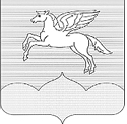 АДМИНИСТРАЦИЯГОРОДСКОГО ПОСЕЛЕНИЯ «ПУШКИНОГОРЬЕ»ПУШКИНОГОРСКОГО РАЙОНА ПСКОВСКОЙ ОБЛАСТИП О С Т А Н О В Л Е Н И Е 19.06.2015 г.  № 127 О СОЗДАНИИ КОНКУРСНОЙ КОМИССИИ НА ПРАВО РАЗМЕЩЕНИЯНЕСТАЦИОНАРНЫХ ТОРГОВЫХ ОБЪЕКТОВ НА ТЕРРИТОРИИ ГОРОДСКОГО ПОСЕЛЕНИЯ «ПУШКИНОГОРЬЕ»В целях соблюдения прав и законных интересов граждан, в соответствии с Федеральным законом от 28.12.2009 N 381-ФЗ "Об основах государственного регулирования торговой деятельности в Российской Федерации", постановлениями Администрации городского поселения «Пушкиногорье» от 15.06.2015 №119 "Об утверждении схемы размещения нестационарных торговых объектов  и объектов оказания услуг на территории городского поселения «Пушкиногорье»  и от 15.06.2016 №120 "Об утверждении Положения о размещении нестационарных торговых объектов и объектов оказания услуг на территории городского поселения «Пушкиногорье», Администрация городского поселения «Пушкиногорье»ПОСТАНОВЛЯЕТ:1. Утвердить состав конкурсной комиссии на право размещения нестационарных торговых объектов на территории городского поселения «Пушкиногорье»согласно приложению 1 к настоящему постановлению.2. Утвердить Положение о конкурсной комиссии на право размещения нестационарных торговых объектов на территории городского поселения «Пушкиногорье согласно приложению 2 к настоящему постановлению.3. Обнародовать  настоящее постановление в соответствии с Уставом.4. Контроль за исполнением настоящего постановления возложить на заместителя Главы Администрации городского поселения «Пушкиногорье Андреева Сергея Николаевича.        Глава администрации городского         поселения «Пушкиногорье»	                                                                    Н.В Иванов Приложение 1к постановлениюАдминистрации города Псковаот  19 июня  2015 г. N 127СОСТАВКОНКУРСНОЙ КОМИССИИ НА ПРАВО РАЗМЕЩЕНИЯ НЕСТАЦИОНАРНЫХТОРГОВЫХ ОБЪЕКТОВ НА ТЕРРИТОРИИ ГОРОДСКОГО ПОСЕЛЕНИЯ «ПУШКИНОГОРЬЕ»Приложение 2к постановлениюАдминистрации города Псковаот 19 июня  2015 г. N 127ПОЛОЖЕНИЕО КОНКУРСНОЙ КОМИССИИ НА ПРАВО РАЗМЕЩЕНИЯ НЕСТАЦИОНАРНЫХТОРГОВЫХ ОБЪЕКТОВ НА ТЕРРИТОРИИ ГОРОДСКОГО ПОСЕЛЕНИЯ «ПУШКИНОГОРЬЕ»1. Общие положения1. Настоящее Положение о конкурсной комиссии на право размещения нестационарных торговых объектов на территории городского поселения «Пушкиногорье» (далее - Конкурсная комиссия) определяет порядок организации и деятельности Конкурсной комиссии.2. Конкурсная комиссия является коллегиальным совещательным органом.3. Конкурсная комиссия в своей деятельности руководствуется законодательством Российской Федерации, Псковской области, муниципальными правовыми актами администрации городского поселения «Пушкиногорье», а также настоящим Положением.4. Состав Конкурсной комиссии утверждается постановлением Администрации городского поселения «Пушкиногорье».5. Конкурсная комиссия собирается по мере необходимости.2. Задачи и функции Конкурсной комиссии1. Основной задачей Конкурсной комиссии является проведение конкурса на право размещения нестационарных торговых объектов на территории городского поселения «Пушкиногорье» и определение победителей по результатам проведения данного конкурса.2. Конкурсная комиссия осуществляет следующие функции:а) рассмотрение заявок;б) оценку и сопоставление заявок;в) принятие решения о выборе победителя конкурса в соответствии с критериями оценки заявок и в порядке, установленном конкурсной документацией;г) ведение протокола заседания Конкурсной комиссии.3. Состав и организация работы Конкурсной комиссии1. В состав Конкурсной Комиссии входят: председатель Конкурсной комиссии, заместитель председателя Конкурсной комиссии, секретарь Конкурсной комиссии и члены Конкурсной комиссии.2. Председатель Конкурсной комиссии осуществляет общее руководство деятельностью Конкурсной комиссии, организует ее работу, дает поручения секретарю и членам Конкурсной комиссии. В отсутствие председателя Конкурсной комиссии его функции исполняет заместитель председателя Конкурсной комиссии.3. Секретарь Конкурсной комиссии обеспечивает деятельность Конкурсной комиссии, организует подготовку материалов к заседанию Конкурсной комиссии, ведет протокол заседания Конкурсной комиссии, сообщает членам Конкурсной комиссии о месте, дате и времени проведения заседания Конкурсной комиссии, выполняет иные функции по поручению председателя Конкурсной комиссии.4. Порядок работы Конкурсной комиссии1. Формой работы Конкурсной комиссии является заседание.2. Члены Конкурсной комиссии участвуют в ее работе лично.3. Каждый член Конкурсной комиссии обладает правом одного голоса.4. Члены Конкурсной комиссии имеют равные права при обсуждении вопросов и принятии решений на заседаниях Конкурсной комиссии.5. Заседание Конкурсной комиссии считается правомочным, если на нем присутствует не менее 2/3 ее членов.6. Решение Конкурсной комиссии по результатам рассмотрения и оценки заявок принимается открытым голосованием простым большинством голосов от присутствующих на заседании членов Конкурсной комиссии. При равенстве голосов решающим является голос председательствующего на заседании Конкурсной комиссии.7. В случае несогласия с принятым решением член Конкурсной комиссии вправе изложить письменно свое особое мнение, которое подлежит приобщению к протоколу заседания Конкурсной комиссии.8. Протокол заседания Конкурсной комиссии подписывается всеми присутствующими на заседании членами Конкурсной комиссии.9. Протокол заседания Конкурсной комиссии составляется в двух экземплярах.5. Права и обязанности Конкурсной комиссии1. В целях реализации своих задач и для осуществления своих функций Конкурсная комиссия имеет право:1) рассматривать и анализировать конкурсные предложения участников конкурса;2) обращаться к любому из участников конкурса за разъяснением смысла предложения, без его изменения;3) отказать заявителю в приеме заявки на участие в конкурсе в случаях, предусмотренных пунктом 8 раздела VI постановления Администрации городского поселения «Пушкиногорье» от 15.06.2015 N 120 "Об утверждении Положения о размещении нестационарных торговых объектов и объектов оказания услуг на территории городского поселения «Пушкиногорье».2. Конкурсная комиссия обязана:1) подписать протокол заседания Конкурсной комиссии и протокол о результатах конкурса;2) проводить заседания, если в них принимали участие не менее 2/3 членов Конкурсной комиссии;3) принимать решения путем открытого голосования простым большинством голосов от числа присутствующих на заседании Конкурсной комиссии. В случае равного количества голосов голос председателя Конкурсной комиссии является решающим;4) определять победителя конкурса в соответствии с критериями, определенными постановлениями Администрации городского поселения «Пушкиногорье» от 15.06.2015  N 119 "Об утверждении схемы размещения нестационарных торговых объектов  и объектов оказания услуг на территории городского поселения «Пушкиногорье» и от 15.06.2015 N 120 "Об утверждении Положения о размещении нестационарных торговых объектов и объектов оказания услуг на территории городского поселения «Пушкиногорье»";5) при подготовке и принятии решений руководствоваться действующим законодательством Российской Федерации, Псковской области и муниципальными правовыми актами.Члены Конкурсной комиссии не имеют права передавать какую-либо информацию любым юридическим и физическим лицам до момента окончания конкурса.Решение Конкурсной комиссии (протокол) может быть обжаловано в установленном действующим законодательством порядке.6. Обеспечение деятельности Конкурсной комиссии1. Информационное, документационное, правовое, материально-техническое и иное обеспечение деятельности Конкурсной комиссии осуществляет  Администрация городского поселения «Пушкиногорье».Председатель конкурсной комиссии:Председатель конкурсной комиссии:Иванов Н.В.- Глава администрации городского поселения «Пушкиногорье»Заместитель председателя конкурсной комиссии:Заместитель председателя конкурсной комиссии:Андреев С.Н.-Заместитель главы администрации городского поселения «Пушкиногорье»Секретарь конкурсной комиссии:Секретарь конкурсной комиссии:Быковская О.Г.- главный специалист администрации городского поселения «Пушкиногорье»Члены конкурсной комиссии:Члены конкурсной комиссии:Дмитриева С.В.- главный специалист администрации городского поселения «Пушкиногорье»Еремчук И.В.- консультант администрации городского поселения «Пушкиногорье»Кузнецова А.В.- главный специалист администрации городского поселения «Пушкиногорье»